Начало формы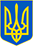 МІНІСТЕРСТВО ЮСТИЦІЇ УКРАЇНИЄдиний державний реєстр юридичних осіб, фізичних осіб-підприємців та громадських формуваньБезкоштовний пошук відомостей у Єдиному державному реєстрі юридичних осіб, фізичних осіб-підприємців та громадських формувань (далі - ЄДР) здійснюється відповідно до статті 11Закону України «Про державну реєстрацію юридичних осіб, фізичних осіб-підприємців та громадських формувань».Конец формыКонец формыКонец формыКонец формыКонец формыКонец формы
Детальна інформація про юридичну особуНачало формыКонец формыНачало формыКонец формыНачало формыКонец формыНачало формыКонец формыНачало формыКонец формыНачало формыКонец формыНачало формыКонец формыНачало формыКонец формыНачало формыНачало формыКонец формыНачало формыКонец формыНачало формыКонец формыПовне найменування юридичної особи та скорочене у разі його наявностіДОЧІРНЄ ПІДПРИЄМСТВО "ФІРМА АЛЬТФАТЕР КИЇВ"
(ФІРМА "АЛЬТФАТЕР КИЇВ")Повне та скорочене найменування юридичної особи англійською мовою у разі їх наявностіОрганізаційно-правова формаДОЧІРНЄ ПІДПРИЄМСТВОНазва юридичної особи"ФІРМА АЛЬТФАТЕР КИЇВ"Ідентифікаційний код юридичної особи25280118Центральний чи місцевий орган виконавчої влади, до сфери управління якого належить державне підприємство або частка держави у статутному капіталі юридичної особи, якщо ця частка становить не менше 25 відсотківМісцезнаходження юридичної особи03151, м.Київ, ПРОСПЕКТ ПОВІТРОФЛОТСЬКИЙ, будинок 72Перелік засновників (учасників) юридичної особи, у тому числі частки кожного із засновників (учасників); прізвище, ім'я, по батькові, якщо засновник – фізична особа; найменування, місцезнаходження та ідентифікаційний код юридичної особи, якщо засновник – юридична особаФІРМА "VEOLIA UMWELTSERVICE GMBH" ВЕОЛІЯ УМВЕЛЬТСЕРВІС ГМБХ"
Адреса засновника: 20457, ВУЛ. АМ САНДТОРКАЙ 75, , ГАМБУРГ, НІМЕЧЧИНА
Розмір внеску до статутного фонду (грн.): 2803700.00КІНЦЕВИЙ БЕНЕФІЦІАРНИЙ ВЛАСНИК (КОНТРОЛЕР) В УЧАСНИКА (ЗАСНОВНИКА) ЮРИДИЧНОЇ ОСОБИ, ЯКЩО УЧАСНИК (ЗАСНОВНИК) - ЮРИДИЧНА ОСОБА, ВІДСУТНІЙ (ФІРМА " ВЕОЛІЯ УМВЕЛЬТСЕРВІС ГМБХ" VEOLIA UMWELSERVICE GMBH)
Розмір внеску до статутного фонду (грн.): 0.00Дані про розмір статутного капіталу (статутного або складеного капіталу) та про дату закінчення його формуванняРозмір (грн.): 2803700.00
Дата закінчення формування: 05.12.1998Види діяльностіКод КВЕД 77.31 Надання в оренду сільськогосподарських машин і устатковання;
Код КВЕД 81.29 Інші види діяльності із прибирання;
Код КВЕД 46.90 Неспеціалізована оптова торгівля;
Код КВЕД 49.41 Вантажний автомобільний транспорт;
Код КВЕД 38.11 Збирання безпечних відходів (основний);
Код КВЕД 38.21 Оброблення та видалення безпечних відходів;
Код КВЕД 38.31 Демонтаж (розбирання) машин і устатковання;
Код КВЕД 38.32 Відновлення відсортованих відходів;
Код КВЕД 39.00 Інша діяльність щодо поводження з відходамиВідомості про органи управління юридичної особиДИРЕКТОРПрізвище, ім'я, по батькові, дата обрання (призначення) осіб, які обираються (призначаються) до органу управління юридичної особи, уповноважених представляти юридичну особу у правовідносинах з третіми особами, або осіб, які мають право вчиняти дії від імені юридичної особи без довіреності, у тому числі підписувати договори та дані про наявність обмежень щодо представництва від імені юридичної особиМАРТИНЯК РОСТИСЛАВ ІГОРОВИЧ - підписант;
 
МАРТИНЯК РОСТИСЛАВ ІГОРОВИЧ - керівник;
 
БІДЕНКО ОЛЕКСАНДР АНДРІЙОВИЧ - підписантДата та номер запису в Єдиному державному реєстрі про проведення державної реєстрації юридичної особи – у разі, коли державна реєстрація юридичної особи була проведена після набрання чинності Законом України "Про державну реєстрацію юридичних осіб та фізичних осіб-підприємців"Дата державної реєстрації, дата та номер запису в Єдиному державному реєстрі про включення до Єдиного державного реєстру відомостей про юридичну особу – у разі, коли державна реєстрація юридичної особи була проведена до набрання чинності Законом України "Про державну реєстрацію юридичних осіб та фізичних осіб-підприємців"Дата державної реєстрації: 05.12.1997
Дата запису: 12.08.2004
Номер запису: 1 073 120 0000 000326Дата державної реєстрації, дата та номер запису в Єдиному державному реєстрі про проведення державної реєстрації юридичної особи, яка утворена в результаті перетворенняНазва установчого документаДані про наявність відмітки про те, що юридична особа створюється та діє на підставі модельного статутуДані про відокремлені підрозділи юридичної особиДані про перебування юридичної особи в процесі провадження у справі про банкрутство, санаціїДані про перебування юридичної особи в процесі припиненняВідомості про строк, визначений засновниками (учасниками) юридичної особи, судом або органом, що прийняв рішення про припинення юридичної особи, для заявлення кредиторами своїх вимогДата та номер запису про державну реєстрацію припинення юридичної особи, підстава для його внесенняДата та номер запису про відміну державної реєстрації припинення юридичної особи, підстава для його внесенняДані про юридичних осіб, правонаступником яких є зареєстрована юридична особаДані про юридичних осіб-правонаступників: повне найменування та місцезнаходження юридичних осіб-правонаступників, їх ідентифікаційні кодиМісцезнаходження реєстраційної справиСолом'янська районна в місті Києві державна адміністраціяДата та номер запису про взяття та зняття з обліку, назва та ідентифікаційні коди органів статистики, Міндоходів, Пенсійного фонду України, в яких юридична особа перебуває на обліку:ГОЛОВНЕ УПРАВЛІННЯ РЕГІОНАЛЬНОЇ СТАТИСТИКИ:
Ідентифікаційний код органу: 21680000;
Дата взяття на облік: 05.12.1997
 
ДЕРЖАВНА ПОДАТКОВА IНСПЕКЦIЯ У СОЛОМ'ЯНСЬКОМУ РАЙОНI ГОЛОВНОГО УПРАВЛIННЯ ДФС У М.КИЄВI:
Ідентифікаційний код органу: 39471390;
Відомості про відомчий реєстр: (дані про взяття на облік як платника податків);
Дата взяття на облік: 09.12.1997;
Номер взяття на облік: 406-СП
 
ДЕРЖАВНА ПОДАТКОВА IНСПЕКЦIЯ У СОЛОМ'ЯНСЬКОМУ РАЙОНI ГОЛОВНОГО УПРАВЛIННЯ ДФС У М.КИЄВI:
Ідентифікаційний код органу: 39471390;
Відомості про відомчий реєстр: (дані про взяття на облік як платника єдиного внеску);
Дата взяття на облік: 10.03.1998;
Номер взяття на облік: 04-05377Дані органів статистики про основний вид економічної діяльності юридичної особи, визначений на підставі даних державних статистичних спостережень відповідно до статистичної методології за підсумками діяльності за рікКод КВЕД 38.11 Збирання безпечних відходівДані про реєстраційний номер платника єдиного внеску, клас професійного ризику виробництва платника єдиного внеску за основним видом його економічної діяльностіДані про реєстраційний номер платника єдиного внеску: 04-05377;
Дані про клас професійного ризику виробництва платника єдиного внеску за основним видом його економічної діяльності: 12Термін, до якого юридична особа перебуває на обліку в органі Міндоходів за місцем попередньої реєстрації, у разі зміни місцезнаходження юридичної особиДата відкриття виконавчого провадження щодо юридичної особи (для незавершених виконавчих проваджень)Інформація про здійснення зв'язку з юридичною особоюТелефон 1: 2499517 
Телефон 2: 8050 3110370 
Факс: 2499517